BEJELENTŐLAP POLITIKAI, CIVIL, SZOCIÁLIS TEVÉKENYSÉGHEZ KAPCSOLÓDÓANA tevékenységet végző neve: 		székhelye:		adószáma: 		Kapcsolattartó neve:	elérhetősége: 	A használat célja (karikázza be):politikai rendezvényhez, amennyiben az kereskedelmi, vendéglátó és reklámtevékenység végzésével nem jár, amely nem akadályozhatja szükségtelenül a közúti és gyalogos forgalmat, valamint a helyi lakosok nyugalmát;nem kereskedelmi célú szórólaposztáshoz legfeljebb 5 napig terjedő időre (kivéve a választási eljárásról szóló törvény szerinti kampányidőszakban, nem kereskedelmi célú járdafestéshez)az egyesülési jogról, a közhasznú jogállásról, valamint a civil szervezetek működéséről és támogatásáról szóló törvény hatálya alá tartozó és egyéb szervezet érdekében végzett adománygyűjtéshez szükséges berendezés legfeljebb 3 napra történő elhelyezéséhez;ételosztáshoz, egyéb humanitárius tevékenységhez szükséges berendezés ideiglenes, legfeljebb 3 napra történő elhelyezéséhez az alábbi helyszínekenMátyás tér; Teleki László tér; Horváth Mihály tér; Losonci tér; Kálvária tér.A közterület-használat pontos helyszíne: 	A közterület-használat nagysága: …………………… m2 járda / úttest / …………….. db parkolóhelyHasználat ideje: 20………év……hó ……naptól   −  20……… év …… hó ……… napigBudapest Főváros VIII. kerület Józsefvárosi Önkormányzat Képviselő-testületének 
13/2023. (IV. 27) önkormányzati rendeletének (továbbiakban: Ör.) 7. § (1) bekezdés d) pontja alapján és a 7. § (2) bekezdés alapján a fenti célokra és időtartama közterület-használati hozzájárulás nélkül, a tevékenység megkezdése előtt legalább 24 órával korábban megtett bejelentés alapján használható a közterület. Tudomásul veszem, hogy a közterület kizárólag közterület-használati hozzájárulás alapján vehető igénybe az alábbi esetekben:politikai rendezvényekhez, amennyiben az kereskedelmi, vendéglátó és reklámtevékenység végzésével jár, amely nem akadályozhatja szükségtelenül a közúti és gyalogos forgalmat, valamint a helyi lakosok nyugalmát;az egyesülési jogról, a közhasznú jogállásról, valamint a civil szervezetek működéséről és támogatásáról szóló törvény hatálya alá tartozó és egyéb szervezet érdekében végzett adománygyűjtéshez szükséges berendezések 3 napi időtartamot meghaladó elhelyezéséhez, fennmaradásához;ételosztáshoz, egyéb humanitárius tevékenységhez szükséges berendezés 3 napi időtartamot meghaladó elhelyezéséhez, fennmaradásához valamint a fent megjelölt helyszínektől eltérően. Melléklet (kérjük X –el jelölje a csatolt dokumentumokat):Budapest,……………………..…………………..Bejelentő aláírásaZáradék: Az Ör. 7. § (1) bekezdés d) pontjában foglaltaknak megfelelően a bejelentő jogszerűen eleget tett a bejelentési kötelezettségének, ezért a fentiekben megjelöltek szerinti közterületet a megadott időtartamra igénybe veheti.Budapest, ………………………...PH.	…………………………..	irodavezető 	a jegyző nevében és megbízásábólZáradék: Az Ör. 7. § (2) bekezdésben foglaltaknak megfelelően a bejelentő jogszerűen eleget tett a bejelentési kötelezettségének, ezért a fentiekben megjelöltek szerinti közterületet a megadott időtartamra igénybe veheti.Budapest, ………………………...PH.	…………………………..	irodavezető 	a jegyző nevében és megbízásából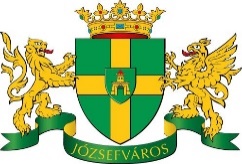 Budapest Főváros VIII. kerületJózsefvárosiPolgármesteri HivatalHatósági ÜgyosztályIgazgatási Iroda nyilatkozat a résztvevők tervezett létszámárólnyilatkozat a rendezvény idejére telepíteni tervezett illemhely és akadálymentesített illemhely számárólvázlatos programleírása közterület-használat lejárta után esedékes takarításról szóló szerződés, megrendelést igazoló dokumentumaz elhelyezni kívánt berendezés műszaki leírása a használni kívánt területre vonatkozó méretarányos, egyértelmű helyszínrajz, amelyen szerepelnie kell az igényelt területnek és a környező utcáknak, valamint a kihelyezni kívánt közterületi berendezéseknek a szélessége, hosszúsága, az épület homlokzati falától és a járda szélétől való távolságatelepülési szilárd hulladék képződésével járó közterület-használat esetén, a BKM Budapesti Közművek Nonprofit Zártkörűen Működő Részvénytársaság FKF Köztisztasági Divízió közszolgáltatóval kötött települési szilárd hulladék elszállításával kapcsolatos szerződés vagy a szolgáltatás megrendelését igazoló dokumentumszórólaposztásra vonatkozóan helyszínrajz vagy útvonal terv, és a terjeszteni kívánt szórólap mintája társadalmi és egyéb szervezet esetén a nyilvántartásba vételt igazoló egyéb okirat